Publicado en Murcia el 07/09/2022 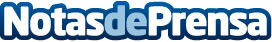 La WBSC se asocia con LEVERADE para entregar trofeos digitales NFT a sus deportistasLa Confederación Mundial de Béisbol y Softbol (WBSC) ha firmado un acuerdo histórico con LEVERADE para otorgar a los campeones de la Copa del Mundo de Béisbol5 y de la WBSC Virtual Cup trofeos y medallas digitales en formato NFTDatos de contacto:Fran Conesa+34 622 542 413Nota de prensa publicada en: https://www.notasdeprensa.es/la-wbsc-se-asocia-con-leverade-para-entregar Categorias: Internacional Nacional E-Commerce Otros deportes Criptomonedas-Blockchain http://www.notasdeprensa.es